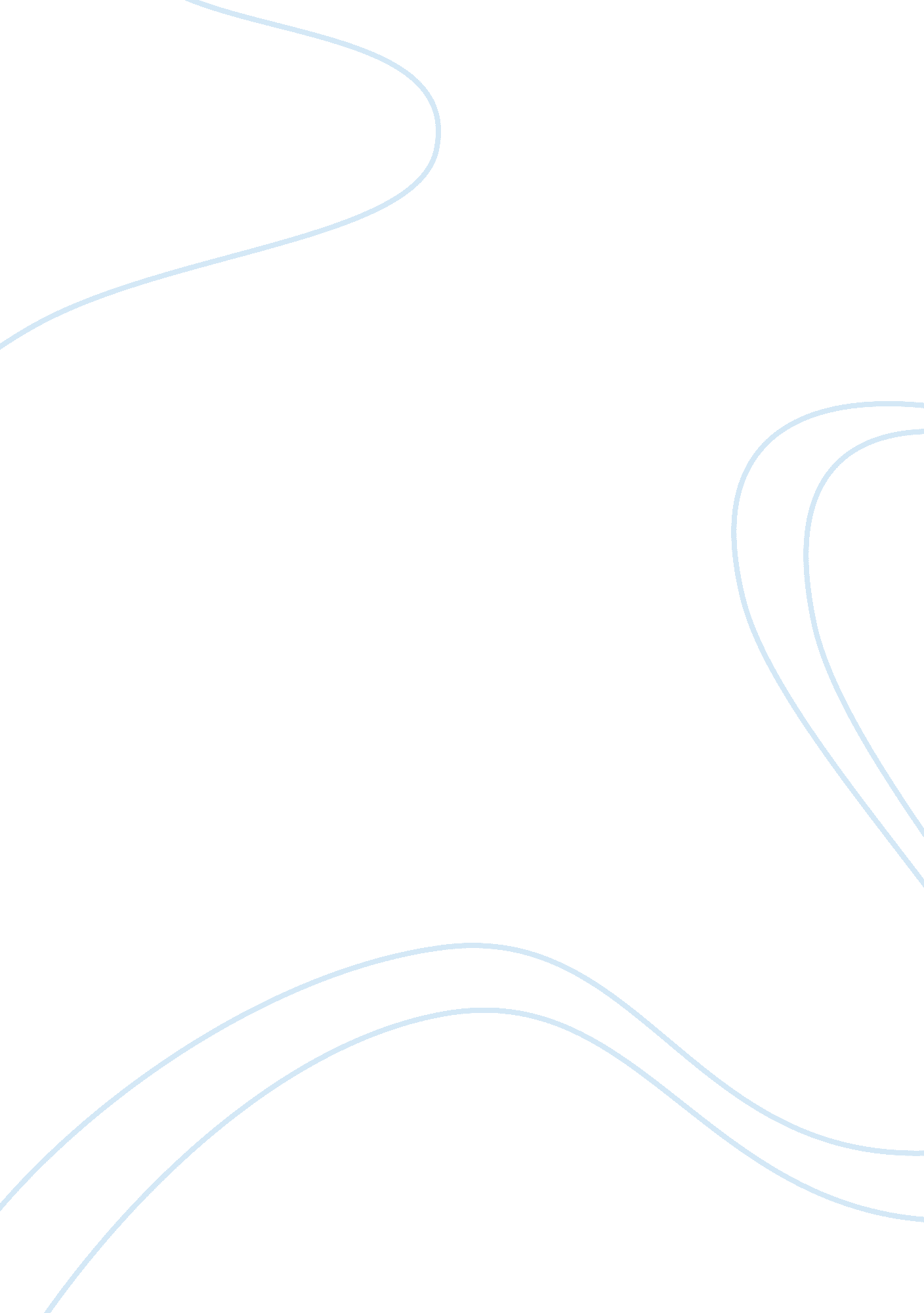 Hawkers – college essay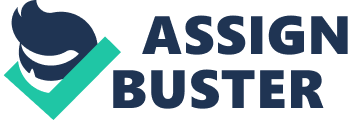 Historically, hawker stalls were pack of the life style of some Hong Kong people who used to live in the crowded and poorer areas, such as the housing estates. In Modern Hong Kong, these hawkers are getting fewer and fewer in number because the government has tightened up illegal hawkering. This is due to hygiene and environmental control in preventing diseases such as cholera and diarrhea. Where there are food hawkering, there is going to be plenty of rubbish and this is lead to attracting mice and rats. However, without hawkering in the community, people without any skills would end up having no Jobs to go to and they may rely on the government social welfare to them. At least, if these people can sell and do a bit of service and make some profits, they may not want to depend on the money given to them by the government. Hawkering is only found in the poorer areas in the community where people cannot go and shop at shopping malls. These people enjoy part of this culture, and there is no reason to deny these hawkers from provided a useful service to them. The Enforcement agencies find the hawkers a nuisance. Not only they create a lot of rubbish around but also they can cause a lot of traffic problems. Firstly, they do not pay taxes. They take away the business from the shops, and this is seemed as being unfair. Hong Kong is a modern city and the police and hygiene control officers will have a tough Job if illegal hawkering gets out of control. To Sum up, Hong Kong will never be the same without these hawkers. It is part of Hong Kongs culture and this part of history should be pressured. 